Name: _________________________	Table #: __________	Period: ________	Date: ______6.0A Graphing Linear Equations Using X/Y Tables_ClassworkObjective: graph linear equations using x/y tables. CC.SS.8.EE.5HW: 6.0A worksheetAn ordered pair is a solution of an equation when _____________________________________________.Helpful videos: 	https://www.youtube.com/watch?v=3f1vYgM0qzo Part 1: Tell whether the ordered pair is a solution of the equation. Just substitute the given x and y to see if the equation “works”. Write “solution” if it works and “not solution” if it doesn’t. Helpful videos: https://www.youtube.com/watch?v=9G4vmVvqCwQPart 2: Graph the linear equations a table of values. Step 1:Plug in the value for x and y into the equation and simplify.Step 2:If the values are equal to each other, then the ordered pair is a solution of the equation. If the values are not equal to each other, then the ordered pair is NOT a solution of the equation. 1.2.3.1.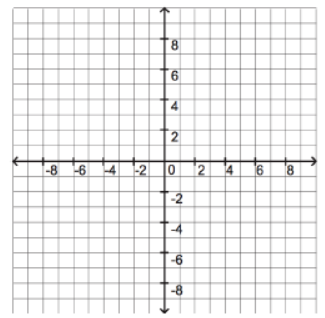 2.3.4.What do you notice about the values from the table and the graph?5.What do you notice about the values from the table and the graph?